　セルフケアノート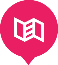 これからおこりそうなことや変更になった予定も同じカレンダーに書きましょう。企画　COVID-19感染拡大への対応に関する兵庫県内看護系大学ネットワーク 　編集【　編集者または機関のお名前　】、連絡先【　電話やメールアドレスなど　】　（　編集年月日　）日付体温症状体調で気になること接触した人や出掛けた場所12345678910111213141516171819202122232425262728293031